Ma*   Risk düzeyi görevin ve belirlenen risklerin durumuna göre Yüksek, Orta veya Düşük olarak belirlenecektir.** Alınması Gereken Kontroller ve Tedbirler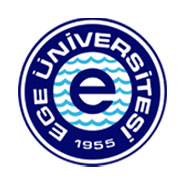 "Huzurlu Üniversite, Kaliteli Eğitim,                Aydınlık Gelecek”                                                HASSAS GÖREV LİSTESİ FORMU (EK-3)Doküman NoFRM-0039"Huzurlu Üniversite, Kaliteli Eğitim,                Aydınlık Gelecek”                                                HASSAS GÖREV LİSTESİ FORMU (EK-3)Yayın Tarihi26.04.2021"Huzurlu Üniversite, Kaliteli Eğitim,                Aydınlık Gelecek”                                                HASSAS GÖREV LİSTESİ FORMU (EK-3)Revizyon Tarihi-"Huzurlu Üniversite, Kaliteli Eğitim,                Aydınlık Gelecek”                                                HASSAS GÖREV LİSTESİ FORMU (EK-3)Revizyon No0HARCAMA BİRİMİ : E.Ü.İKTİSADİ VE İDARİ BİLİMLER FAKÜLTESİALT BİRİM               :  ÖZLÜK/YAZI İŞLERİ  Sıra NoHassas GörevHassas Görevi Olan Personelin Unvanı/Adı SoyadıRisk Düzeyi*Riskler (Görevin Yerine Getirilmemesinin Sonuçları)Prosedürü**(Alınması Gereken Önlemler veya Kontroller)1Özlük/Yazı İşleriSürekli İşçiEsra ZAMBİRGAMYüksek-Hak kaybı- Kamu zararı-- Görevin yerine getirilememesinin birimdeki işleyişi etkilemesi- Kurum itibar kaybı- Birimler arası koordinasyon içinde olmak.-Mevzuata hakim olmak ve güncel değişiklikler talip etmek.- Gerekli dikkat ve özenin gösterilmesi- Kontrollerin doğru yapılması- Zaman YönetimiHAZIRLAYANEsra ZAMBİRGAMBirim SorumlusuONAYLAYAN(Harcama Yetkilisi/Birim Amiri)Prof. Dr. Gülgün Nazan GÜNAY Dekan V.